CRONOGRAMA DE ACTIVIDADES “NUMEROS Y OPERACIONES” 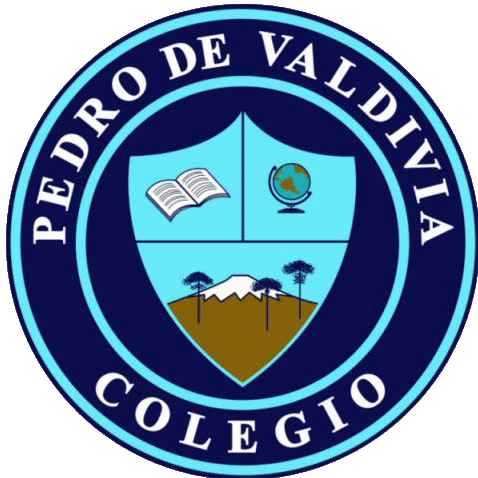 DOCENTE: ERICA ARRIAGADA H.CURSO O NIVEL: SEXTO BASICOASIGNATURA:MATEMATICASEMANA /FECHAOBJETIVOACTIVIDADESADECUACION PIE RECURSOFecha de entrega04-05-2020Comprender los factores y múltiplos. Determinar los múltiplos de números naturales Actividades cuadernillo del estudiante pág. 10, 11 y 13.  .Revisar en plataforma presentación PowerPoint que incluye ejemplos de los ejercicios por páginas de trabajo.Cuadernillo del estudiante.08-05-202011-05-2020Identificar números primos y compuestos.  Actividades cuadernillo del estudiante pág.  14 y .15Revisar en plataforma presentación PowerPoint que incluye ejemplos de los ejercicios por páginas de trabajo.Cuadernillo del estudiante. 15-05-202018-05-2020Reconocer  Mínimo Común Múltiplo (M.C.M). entre 2 y 3  números naturales. Resolver  problemas que involucran múltiplos.Actividades cuadernillo del estudiante pág. 16 y 17Revisar en plataforma presentación PowerPoint que incluye ejemplos de los ejercicios por páginas de trabajo.Revisar el siguiente video: Mínimo común múltiplo https://www.youtube.com/watch?v=XmRg6UBOBiA&t=65sDisponible en plataforma del establecimiento. Cuadernillo del estudiante. 22-05-202025-05-202 Periodo de evaluación formativaAdecuación Curricular Descargar archivo  Word  página del colegio29-05-2020